              Йыланлы ауылы                                                                              с. ЕланлиноСовета сельского поселения Еланлинский сельсовет муниципального района Кигинский район Республики Башкортостан двадцать восьмого созыва О расширении территории населенных пунктов Еланлинский сельсовет муниципального района Кигинский район Республики Башкортостан двадцать восьмого созыва 	В связи с острой нехваткой свободных земельных участков под индивидуальное жилое строительство в существующих границах населенных пунктов Еланлино, Вакиярово, Кульметово Совет сельского поселения Еланлинский сельсовет муниципального района Кигинский район Республики Башкортостан решил: 1.На основании письменных обращений собственников паевых земель расширить территорию населенных пунктов Еланлино, Вакиярово, Кульметово.Сведения о землях сельскохозяйственного назначения,которые планируется перевести в иную категорию 2. Контроль за исполнением настоящего решения возложить на постоянную комиссию   Совет сельского поселения Еланлинский сельсовет муниципального района Кигинский район Республики Башкортостан по развитию предпринимательства, по земельным вопросам, благоустройству и экологии (Председатель Нусратуллин Д.М.)Глава сельского поселения                                            Сибагатуллина Г.Р.Башкортостан РеспубликаһыныңКыйғы районы муниципаль районының Йыланлы ауыл Советы ауыл биләмәһе Советы(Баш$ортостан Республика%ыны#[ый=ы районыны# Йыланлы ауыл Советы ауыл бил&м&%е Советы)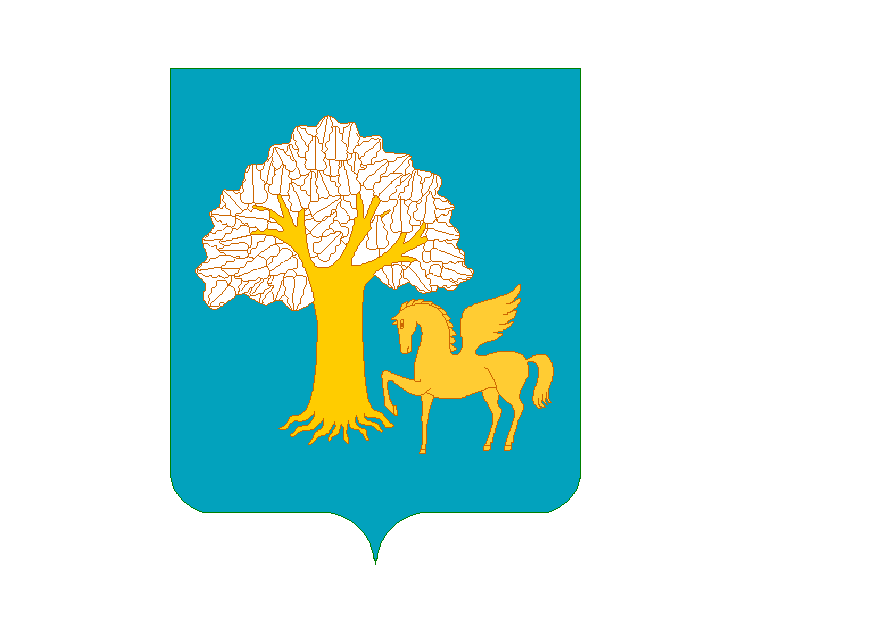 Совет сельского поселения Еланлинский сельсовет муниципального районаКигинский район Республики Башкортостан(Совет Еланлинскогосельсовета Кигинского районаРеспублики Башкортостан)              KАРАРРЕШЕНИЕ              08 июль 2022 й.       № 28-34-1                                           08 июля 2022 г.Перечень переводимых зем. участков Площадь проектируемого участка, гаКатегория переводаКадастровая стоимость  земел. участка, руб.Форма собственностиВид использования (наст.)Вид использования (проект.)123456702:32:05020202:32:05020102:32:050502261,1Земли населенных пунктовНе установ.Не разгранич.пастбищеМалоэтажное строительство с. Еланлино02:32:05010102:32:05010202:32:050501137,0-//--//--//--//-Малоэтажное строительство д. Вакиярово02:32:05030202:32:05030193,6-//--//--//--//-Малоэтажное строительство д. Кульметово02:32:050601:214,5-//-2,65-//--//--//-Итого перевод в земли населенных пунктов:506,2*02:32:0504011,0Земель промышленности, энергетики, транспорта, связи, радиовещания, телевидения, информатики, земли для обеспечения космической деятельности, земли обороны, безопасности и земли иного специального назначения2,65Не разграниченапастбищеПод строит. мусороперегрузочного пункта (МПП), мусоросортировочного участка (МСУ), пункта приема вторсырья (ППВС)02:32:0504020,8-//-Не устан.Не разгранич.-//-Для размещения придорожного сервиса к ЮЗ от д. Вакиярово02:32:0504010,8-//-Не устан.Не разгранич.-//-Для размещения придорожного сервиса к СВ от д. Вакиярово02:32:0502020,5-//-Не устан.Не разгранич.-//-Для размещения очистных соор.с. Еланлино02:32:0504010,5-//-Не устан.Не разгранич.-//-Для размещения очистных соор.с. Вакиярово02:32:0505020,5-//-Не устан.Не разгранич.-//-Для размещения очистных соор.МТФ д. Кульметово02:32:0505021,5-//-Не устан.Не разгранич.-//-Для размещения карьера строит. грунтасеверо-восточнее с. Еланлино02:32:0505021,0-//-Не устан.Не разгранич.-//-Для размещения карьера строительного грунтак северу от с. Кульметово02:32:0504010,5-//-Не устан.Не разгранич.-//-Для размещения проект.кладбища.с. Вакиярово02:32:050401:263,2-//-2,65-//--//-Для размещения объектов рыбоводства к ЮЗ от д. ВакияровоИтого перевод в земли промышленности, энергетики, транспорта, связи, радиовещания, телевидения, информатики, земли для обеспечения космической деятельности, земли обороны, безопасности и земли иного специального назначения:10,3**02:32:0505022х по 1,2 га=2,4 гаЗемли особо охраняемых территорий и объектовНе установ.Не разгранич.-//-Для размещения 2-х турбаз на берегу р. Ай, к западу от д. Кульметово02:32:0505024,0-//-2,65-//--//-Для размещения турбазы на берегу р. Ай, к юго-западу от с. Еланлино02:32:000000:3343,1-//-2,65-//--//-Для размещения зоны рекреации к северу от с. ЕланлиноИтого перевод в земли особо охраняемых территорий и объектов:9,5